『これからの東京都内区市町村SSW活用事業を考える　第２弾』小金井市発　～地域の支援ネットワーク構築における個人情報の扱いと情報共有～趣旨：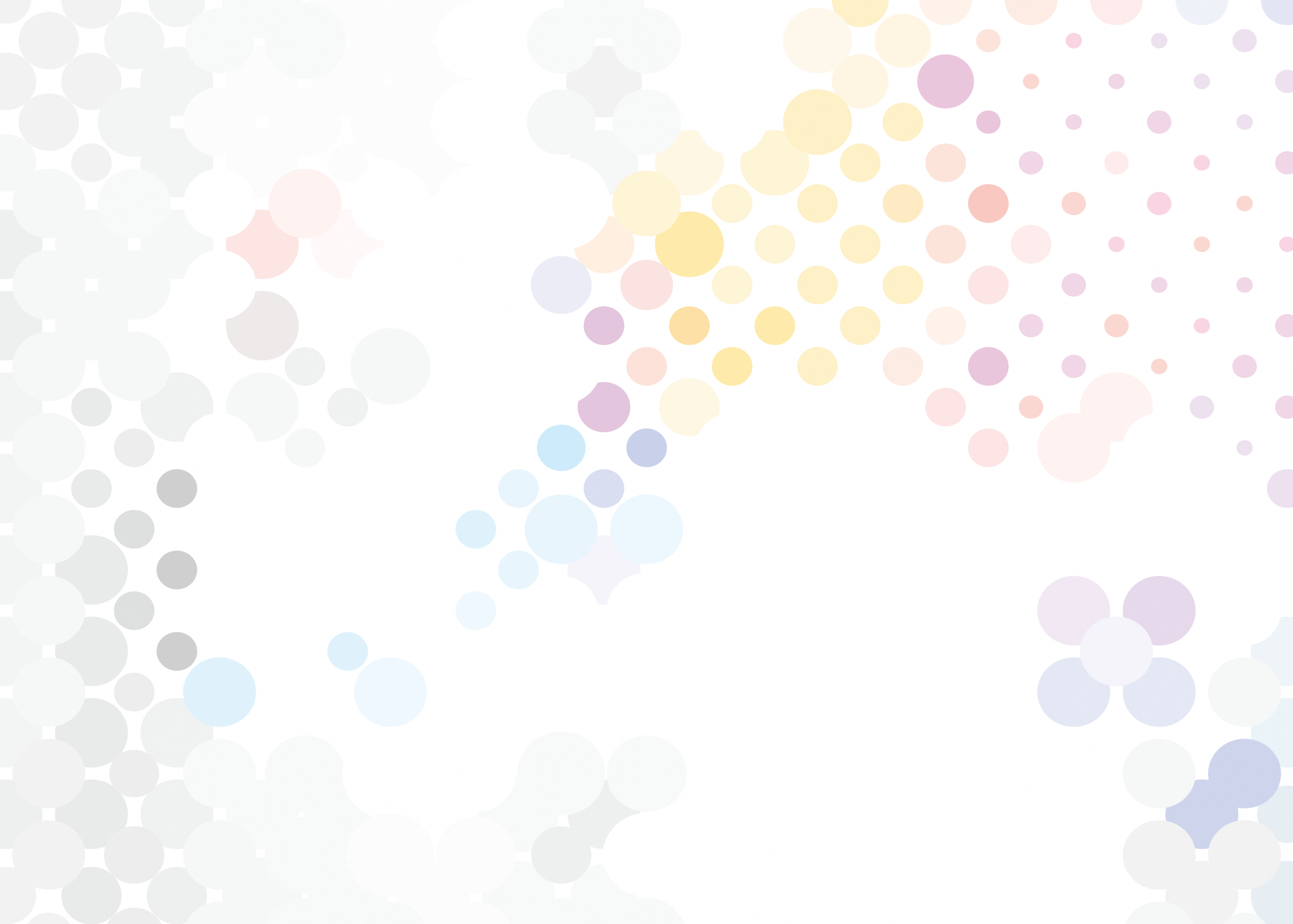 　昨年３月、東京学芸大学において『これからの東京都内区市町村SSW活用事業を考える』が行われた。その目的は「東京都内の自治体がそれぞれどのようにスクールソーシャルワーカー（SSW）を活用しているのか、情報交換をし、互いに学びあうことで、東京都内に住むすべての児童生徒の学びと 成長を促進するための体制強化につなげ、特に、社会・経済的に困難な環境にある子どもたちの確かな力を育むための支援の在り方について考える」ことであった。　小金井市では、2016年度より年に1回、関係機関・部署の職員等に集まってもらい、SSW連絡協議会を行っている。その目的は、SSWを起点とした、児童生徒とその家族のための支援ネットワークを構築することにある。参加者の間では、連絡協議会を通じ、支援ネットワーク構築に向けた意識の高まりも見られる。一方で、連携や協働における個人情報の扱いや情報共有のあり方に課題も見いだされている。　そこで、今年度は『これからの東京都内区市町村SSW活用事業を考える』の第２弾を、“小金井市発”で行い、他自治体の皆さんとともに、「地域の支援ネットワーク構築における情報共有のあり方」について考えたい。実施日：２０１９年３月１９日（火）場　所：小金井市市民会館（萌え木ホール）住所 小金井市前原町３－３３－２５時　間：１３:１５～１６:４５対象者：東京都内の自治体教育委員会関係者（指導主事など）、SSW、SSWのスーパーバイザー、SSW養成校担当者、子ども家庭支援に関わる公的機関、民間団体等参加費：無料人　数：６０名第1部：基調講演 １３:２５～１４:３５講　師：峯本耕治 氏（長野総合法律事務所―大阪府）第2部：実践報告 １４:４５～１５:４５大村　みさ子 氏（あらかわ子ども応援ネットワーク）伊藤　節子 氏（荒川区子育て支援課課長）第3部 : 意見交換会 １５:５０～１６:３５主　催 ：小金井市教育委員会問い合わせ先 ： 小金井市教育委員会指導主事　田村　忍　 TEL 042－387－9877　FAX 042－383－1133